Б А Р А Њ Еза издавање уверение за точна адреса    Податоци за подносителот на барањето :      * Задолжително да се пополниБарам  да  ми  се  издаде  уверение за  точна  адреса за објектот што се наоѓа наКП  ___________________    КО   ___________________________________   на  улица ____________________________________________________________ бро ј _______.(од купопродажен договор, имотен лист за улицата и бројот за кој се издава уверението)Сегашна улица и број   ____________________________________________________                                                         (за објектот за кој се бара точната адреса)Приложувам :Фотокопија од лична картаУплатница од  50,00 денари на образец ПП50Фотокопија од купопродажен договорИмотен лист (не постар од 6 месеци)Графички прилог-копија од услови за градба (за нов објект)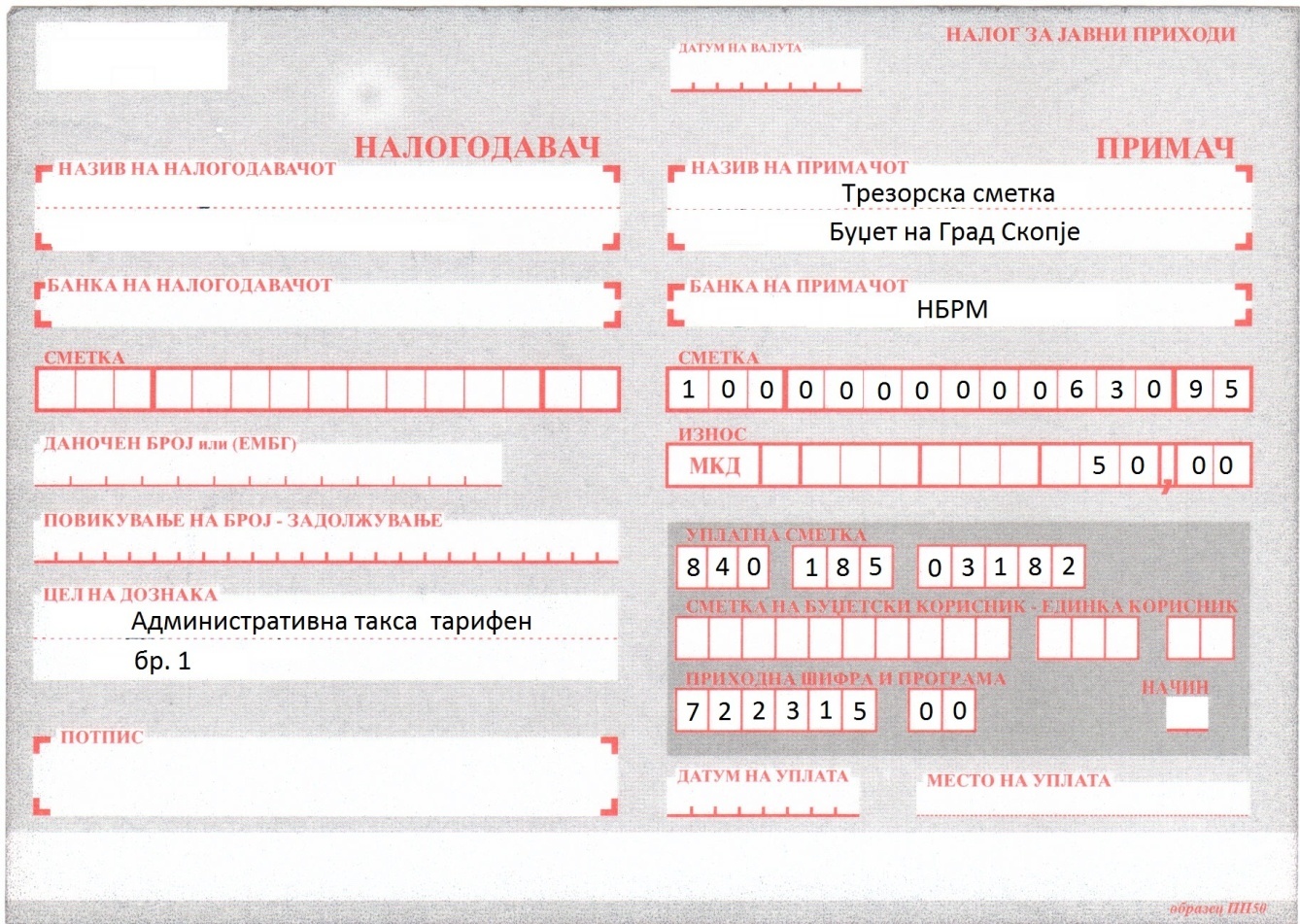 Напомена: Aдминистративната такса за услугите на Град Скопје имате можност да ја уплатите со платежна картичка преку ПОС терминалите поставени на шалтерите на Град Скопје барака 16.Име и презиме (назив на фирма) *ЕМБГ/ЕДБ *Улица и бројКонтакт телефон - фиксенКонтакт телефон -мобилен e-mailСкопје, __.__.20__ годинаБарател__________________________